This week I might try:Self-AdvocacyI’ll try to remember that I should speak up for myself to get what I need.  It’s important to learn self-advocacy so that I can ask for what I need in the right way.I can keep track of what I’m learning on the chart below: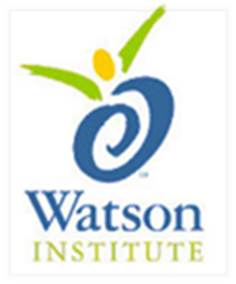 I can practice self-advocacy by: Day1Day 2Day3Day4Day5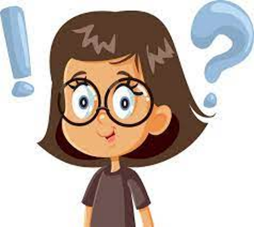 1.  Knowing myself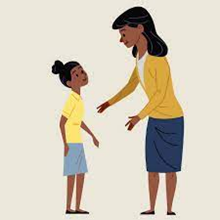 2.  Knowing what I       need3.  Knowing how to get      what I need